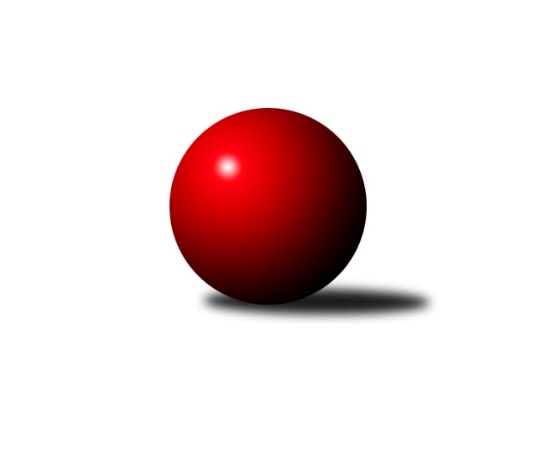 Č.3Ročník 2020/2021	19.9.2020Nejlepšího výkonu v tomto kole: 2703 dosáhlo družstvo: KK Šumperk BKrajský přebor OL 2020/2021Výsledky 3. kolaSouhrnný přehled výsledků:TJ Břidličná ˝A˝	- KK Šumperk B	2:6	2639:2703	5.0:7.0	19.9.TJ Tatran Litovel	- KK Zábřeh  ˝C˝	3:5	2438:2452	5.5:6.5	19.9.Spartak Přerov ˝C˝	- Sokol Přemyslovice ˝B˝	7:1	2654:2579	6.0:6.0	19.9.KK Jiskra Rýmařov ˝B˝	- KK PEPINO Bruntál	2:6	2609:2690	5.0:7.0	19.9.SKK Jeseník ˝B˝	- TJ Horní Benešov ˝C˝	0:0	0:0	0.0:0.0	19.9.KS Moravský Beroun 	- TJ Pozemstav Prostějov	2.5:5.5	2562:2618	6.0:6.0	19.9.Tabulka družstev:	1.	KK Šumperk B	3	3	0	0	19.5 : 4.5 	25.0 : 11.0 	 2657	6	2.	Spartak Přerov ˝C˝	3	3	0	0	18.0 : 6.0 	22.5 : 13.5 	 2602	6	3.	KK PEPINO Bruntál	3	3	0	0	17.0 : 7.0 	22.5 : 13.5 	 2529	6	4.	TJ Břidličná ˝A˝	2	1	0	1	8.0 : 8.0 	14.0 : 10.0 	 2660	2	5.	TJ Horní Benešov ˝C˝	2	1	0	1	8.0 : 8.0 	11.0 : 13.0 	 2512	2	6.	TJ Pozemstav Prostějov	2	1	0	1	7.5 : 8.5 	11.5 : 12.5 	 2575	2	7.	Sokol Přemyslovice ˝B˝	2	1	0	1	7.0 : 9.0 	12.0 : 12.0 	 2570	2	8.	KK Jiskra Rýmařov ˝B˝	3	1	0	2	10.5 : 13.5 	16.0 : 20.0 	 2647	2	9.	KK Zábřeh  ˝C˝	3	1	0	2	10.0 : 14.0 	14.5 : 21.5 	 2447	2	10.	SKK Jeseník ˝B˝	1	0	0	1	3.0 : 5.0 	4.5 : 7.5 	 2534	0	11.	KS Moravský Beroun	3	0	0	3	6.5 : 17.5 	16.0 : 20.0 	 2437	0	12.	TJ Tatran Litovel	3	0	0	3	5.0 : 19.0 	10.5 : 25.5 	 2335	0Podrobné výsledky kola:	 TJ Břidličná ˝A˝	2639	2:6	2703	KK Šumperk B	Zdeněk Fiury st.	 	 226 	 219 		445 	 1:1 	 457 	 	247 	 210		František Habrman	Ivo Mrhal ml.	 	 223 	 212 		435 	 0:2 	 471 	 	238 	 233		Jaroslav Sedlář	Tomáš Fiury	 	 217 	 202 		419 	 0:2 	 468 	 	226 	 242		Martin Sedlář	Zdeněk Fiury ml.	 	 232 	 210 		442 	 2:0 	 417 	 	221 	 196		Milan Vymazal	Vilém Berger	 	 238 	 232 		470 	 2:0 	 448 	 	234 	 214		Michal Gajdík	Josef Veselý	 	 240 	 188 		428 	 0:2 	 442 	 	242 	 200		Pavel Košťálrozhodčí: Nejlepší výkon utkání: 471 - Jaroslav Sedlář	 TJ Tatran Litovel	2438	3:5	2452	KK Zábřeh  ˝C˝	Pavel Hampl	 	 195 	 179 		374 	 0:2 	 413 	 	225 	 188		Lukáš Krejčí	Karel Stojkovič	 	 195 	 181 		376 	 0.5:1.5 	 425 	 	195 	 230		Tomáš Pěnička	Stanislav Brosinger	 	 234 	 191 		425 	 2:0 	 364 	 	180 	 184		Miroslav Bodanský	Jiří Vrobel	 	 222 	 194 		416 	 1:1 	 437 	 	217 	 220		Martin Pěnička	Martin Hampl	 	 208 	 225 		433 	 1:1 	 402 	 	209 	 193		Lubomír Složil	Jaroslav Vidim	 	 201 	 213 		414 	 1:1 	 411 	 	195 	 216		Lukáš Horňákrozhodčí: Nejlepší výkon utkání: 437 - Martin Pěnička	 Spartak Přerov ˝C˝	2654	7:1	2579	Sokol Přemyslovice ˝B˝	Václav Pumprla	 	 211 	 213 		424 	 1:1 	 422 	 	200 	 222		Lukáš Vybíral	Michaela Sedláčková	 	 224 	 229 		453 	 2:0 	 413 	 	217 	 196		Karel Meissel	Milan Dostál	 	 226 	 219 		445 	 1:1 	 429 	 	198 	 231		Josef Grulich	Petr Vácha	 	 242 	 217 		459 	 1:1 	 420 	 	199 	 221		Jiří Kankovský	Jiří Divila	 	 202 	 206 		408 	 0:2 	 445 	 	219 	 226		Milan Smékal	Martin Holas	 	 248 	 217 		465 	 1:1 	 450 	 	204 	 246		Jiří Zapletalrozhodčí: Nejlepší výkon utkání: 465 - Martin Holas	 KK Jiskra Rýmařov ˝B˝	2609	2:6	2690	KK PEPINO Bruntál	Michal Ihnát	 	 208 	 193 		401 	 0:2 	 453 	 	241 	 212		Richard Janalík	Stanislav Lichnovský	 	 213 	 194 		407 	 0:2 	 449 	 	236 	 213		Jan Mlčák	Josef Pilatík	 	 236 	 232 		468 	 2:0 	 446 	 	217 	 229		Vítězslav Kadlec	Jiří Polášek	 	 215 	 232 		447 	 2:0 	 422 	 	205 	 217		Miluše Rychová	Petra Kysilková	 	 227 	 229 		456 	 1:1 	 457 	 	238 	 219		Lukáš Janalík	Romana Valová	 	 220 	 210 		430 	 0:2 	 463 	 	232 	 231		Tomáš Janalíkrozhodčí: Nejlepší výkon utkání: 468 - Josef Pilatík	 SKK Jeseník ˝B˝	0	0:0	0	TJ Horní Benešov ˝C˝rozhodčí: 	 KS Moravský Beroun 	2562	2.5:5.5	2618	TJ Pozemstav Prostějov	Daniel Krchov	 	 240 	 206 		446 	 1:1 	 446 	 	235 	 211		Josef Jurda	Erich Retek	 	 226 	 236 		462 	 2:0 	 410 	 	223 	 187		Miroslav Plachý	Petr Otáhal	 	 207 	 194 		401 	 0:2 	 467 	 	248 	 219		Roman Rolenc	Zdeněk Chmela st.	 	 221 	 199 		420 	 1:1 	 431 	 	218 	 213		Václav Kovařík	Miloslav Krchov	 	 207 	 198 		405 	 0:2 	 472 	 	220 	 252		Václav Kovařík	Zdeněk Chmela ml.	 	 206 	 222 		428 	 2:0 	 392 	 	195 	 197		David Rozsypalrozhodčí: Nejlepší výkon utkání: 472 - Václav KovaříkPořadí jednotlivců:	jméno hráče	družstvo	celkem	plné	dorážka	chyby	poměr kuž.	Maximum	1.	Petra Kysilková 	KK Jiskra Rýmařov ˝B˝	469.25	324.3	145.0	5.8	2/2	(481)	2.	Roman Rolenc 	TJ Pozemstav Prostějov	463.50	321.0	142.5	5.0	2/2	(467)	3.	Jaroslav Sedlář 	KK Šumperk B	463.33	310.0	153.3	5.0	3/3	(486)	4.	Zdeněk Fiury  ml.	TJ Břidličná ˝A˝	460.50	300.0	160.5	4.0	1/1	(479)	5.	Petr Vácha 	Spartak Přerov ˝C˝	460.50	305.5	155.0	2.5	2/3	(462)	6.	Josef Pilatík 	KK Jiskra Rýmařov ˝B˝	457.00	310.0	147.0	5.0	2/2	(468)	7.	Romana Valová 	KK Jiskra Rýmařov ˝B˝	456.50	315.0	141.5	6.3	2/2	(473)	8.	Pavel Košťál 	KK Šumperk B	456.00	299.0	157.0	1.7	3/3	(473)	9.	Lukáš Janalík 	KK PEPINO Bruntál	451.25	307.0	144.3	5.0	2/2	(460)	10.	Michal Gajdík 	KK Šumperk B	450.33	305.7	144.7	6.3	3/3	(470)	11.	Petra Rosypalová 	SKK Jeseník ˝B˝	450.00	298.0	152.0	3.0	1/1	(450)	12.	Martin Holas 	Spartak Přerov ˝C˝	449.67	299.0	150.7	3.0	3/3	(465)	13.	Vilém Berger 	TJ Břidličná ˝A˝	448.50	309.5	139.0	9.0	1/1	(470)	14.	Václav Kovařík 	TJ Pozemstav Prostějov	445.50	308.0	137.5	6.0	2/2	(472)	15.	Ivo Mrhal  ml.	TJ Břidličná ˝A˝	445.00	296.5	148.5	6.0	1/1	(455)	16.	Milan Dostál 	Spartak Přerov ˝C˝	444.00	296.5	147.5	6.5	2/3	(445)	17.	Petra Rosypalová 	SKK Jeseník ˝B˝	444.00	298.0	146.0	8.0	1/1	(444)	18.	Tomáš Fiury 	TJ Břidličná ˝A˝	442.50	294.5	148.0	4.5	1/1	(466)	19.	Jiří Divila 	Spartak Přerov ˝C˝	441.00	299.5	141.5	6.5	2/3	(474)	20.	František Habrman 	KK Šumperk B	441.00	317.5	123.5	6.0	2/3	(457)	21.	Libor Daňa 	Spartak Přerov ˝C˝	440.50	301.0	139.5	6.0	2/3	(453)	22.	Robert Kučerka 	TJ Horní Benešov ˝C˝	440.50	307.5	133.0	6.5	2/2	(453)	23.	Michaela Sedláčková 	Spartak Přerov ˝C˝	440.00	306.0	134.0	3.0	2/3	(453)	24.	Tomáš Janalík 	KK PEPINO Bruntál	439.25	301.8	137.5	5.3	2/2	(463)	25.	Martin Pěnička 	KK Zábřeh  ˝C˝	435.00	296.7	138.3	6.3	3/3	(456)	26.	Erich Retek 	KS Moravský Beroun 	434.75	299.5	135.3	6.0	2/2	(462)	27.	Josef Veselý 	TJ Břidličná ˝A˝	432.50	291.0	141.5	6.5	1/1	(437)	28.	Miroslav Vala 	SKK Jeseník ˝B˝	432.00	294.0	138.0	6.0	1/1	(432)	29.	Jiří Polášek 	KK Jiskra Rýmařov ˝B˝	431.50	296.8	134.8	8.5	2/2	(447)	30.	Pavel Konštacký 	KK Jiskra Rýmařov ˝B˝	431.50	308.0	123.5	9.0	2/2	(453)	31.	Zdeněk Fiury  st.	TJ Břidličná ˝A˝	430.50	309.0	121.5	10.0	1/1	(445)	32.	Miroslav Plachý 	TJ Pozemstav Prostějov	427.50	315.5	112.0	10.0	2/2	(445)	33.	Miroslav Mrkos 	KK Šumperk B	426.50	298.5	128.0	10.0	2/3	(442)	34.	Tereza Moravcová 	SKK Jeseník ˝B˝	426.00	302.0	124.0	11.0	1/1	(426)	35.	Zdeněk Chmela  ml.	KS Moravský Beroun 	425.50	296.5	129.0	7.5	2/2	(428)	36.	Richard Janalík 	KK PEPINO Bruntál	424.75	292.0	132.8	5.0	2/2	(453)	37.	Jiří Kankovský 	Sokol Přemyslovice ˝B˝	424.50	295.5	129.0	7.5	2/2	(429)	38.	Jan Mlčák 	KK PEPINO Bruntál	422.75	284.8	138.0	5.8	2/2	(449)	39.	Lukáš Vybíral 	Sokol Přemyslovice ˝B˝	421.50	281.5	140.0	4.5	2/2	(422)	40.	Lukáš Krejčí 	KK Zábřeh  ˝C˝	418.67	291.0	127.7	8.0	3/3	(470)	41.	Lukáš Horňák 	KK Zábřeh  ˝C˝	417.00	287.7	129.3	6.7	3/3	(424)	42.	Milan Smékal 	Sokol Přemyslovice ˝B˝	416.50	301.0	115.5	9.0	2/2	(445)	43.	Tomáš Pěnička 	KK Zábřeh  ˝C˝	413.67	297.7	116.0	10.0	3/3	(432)	44.	Karel Stojkovič 	TJ Tatran Litovel	412.25	281.0	131.3	7.8	2/2	(446)	45.	Milan Vymazal 	KK Šumperk B	412.00	295.3	116.7	12.0	3/3	(422)	46.	Rostislav Cundrla 	SKK Jeseník ˝B˝	411.00	288.0	123.0	9.0	1/1	(411)	47.	Michal Ihnát 	KK Jiskra Rýmařov ˝B˝	410.50	286.5	124.0	11.0	2/2	(420)	48.	Aneta Kubešová 	TJ Horní Benešov ˝C˝	410.00	285.5	124.5	9.5	2/2	(416)	49.	Václav Kovařík 	TJ Pozemstav Prostějov	409.50	286.5	123.0	11.0	2/2	(431)	50.	Daniel Krchov 	KS Moravský Beroun 	408.25	287.8	120.5	7.8	2/2	(446)	51.	Jiří Kohoutek 	Spartak Přerov ˝C˝	408.00	284.5	123.5	10.0	2/3	(412)	52.	Stanislav Brosinger 	TJ Tatran Litovel	403.00	284.0	119.0	8.0	2/2	(425)	53.	Daniel Duškevič 	TJ Horní Benešov ˝C˝	400.50	277.5	123.0	7.0	2/2	(413)	54.	Václav Pumprla 	Spartak Přerov ˝C˝	398.00	284.5	113.5	8.0	2/3	(424)	55.	David Rozsypal 	TJ Pozemstav Prostějov	396.50	290.0	106.5	8.5	2/2	(401)	56.	Pavel Hampl 	TJ Tatran Litovel	395.50	275.5	120.0	11.8	2/2	(404)	57.	Miroslav Bodanský 	KK Zábřeh  ˝C˝	389.00	273.3	115.7	9.0	3/3	(413)	58.	Petr Otáhal 	KS Moravský Beroun 	376.75	279.8	97.0	13.0	2/2	(401)		Martin Sedlář 	KK Šumperk B	468.00	301.0	167.0	3.0	1/3	(468)		Marek Kankovský 	Sokol Přemyslovice ˝B˝	454.00	296.0	158.0	1.0	1/2	(454)		Jan Sochor 	KK Jiskra Rýmařov ˝B˝	454.00	304.0	150.0	3.0	1/2	(454)		Miroslav Ondrouch 	Sokol Přemyslovice ˝B˝	453.00	304.0	149.0	6.0	1/2	(453)		Jiří Zapletal 	Sokol Přemyslovice ˝B˝	450.00	318.0	132.0	6.0	1/2	(450)		Miloslav Petrů 	TJ Horní Benešov ˝C˝	448.00	306.0	142.0	4.0	1/2	(448)		Vítězslav Kadlec 	KK PEPINO Bruntál	446.00	312.0	134.0	6.0	1/2	(446)		Josef Jurda 	TJ Pozemstav Prostějov	446.00	316.0	130.0	6.0	1/2	(446)		Barbora Bartková 	TJ Horní Benešov ˝C˝	438.00	290.0	148.0	5.0	1/2	(438)		Zdeňka Habartová 	TJ Horní Benešov ˝C˝	435.00	305.0	130.0	7.0	1/2	(435)		Zdeněk Chmela  st.	KS Moravský Beroun 	434.00	296.0	138.0	6.0	1/2	(448)		Martin Hampl 	TJ Tatran Litovel	433.00	282.0	151.0	10.0	1/2	(433)		Josef Grulich 	Sokol Přemyslovice ˝B˝	429.00	302.0	127.0	8.0	1/2	(429)		Miluše Rychová 	KK PEPINO Bruntál	422.00	298.0	124.0	10.0	1/2	(422)		Václav Jeřábek 	KK Šumperk B	422.00	298.0	124.0	10.0	1/3	(422)		Petr Dankovič 	TJ Horní Benešov ˝C˝	422.00	315.0	107.0	3.0	1/2	(422)		Jiří Vrobel 	TJ Tatran Litovel	416.00	283.0	133.0	10.0	1/2	(416)		Milan Dvorský 	Sokol Přemyslovice ˝B˝	416.00	301.0	115.0	11.0	1/2	(416)		Miloslav Krchov 	KS Moravský Beroun 	415.00	289.0	126.0	8.5	1/2	(425)		Miroslav Petřek  st.	TJ Horní Benešov ˝C˝	414.00	300.0	114.0	13.0	1/2	(414)		Karel Meissel 	Sokol Přemyslovice ˝B˝	413.00	300.0	113.0	12.0	1/2	(413)		Jiří Machala 	KS Moravský Beroun 	412.00	304.0	108.0	17.0	1/2	(412)		Filip Zapletal 	TJ Tatran Litovel	409.00	267.0	142.0	8.0	1/2	(409)		Stanislav Lichnovský 	KK Jiskra Rýmařov ˝B˝	407.00	288.0	119.0	8.0	1/2	(407)		Jaroslav Vidim 	TJ Tatran Litovel	404.00	280.5	123.5	10.5	1/2	(414)		Lubomír Složil 	KK Zábřeh  ˝C˝	402.00	303.0	99.0	16.0	1/3	(402)		Václav Čamek 	KK Zábřeh  ˝C˝	400.00	286.0	114.0	12.0	1/3	(400)		Stanislav Beňa  st.	Spartak Přerov ˝C˝	394.00	269.0	125.0	4.0	1/3	(394)		Vlastimil Kozák 	TJ Tatran Litovel	374.00	266.0	108.0	12.0	1/2	(374)		Jaromír Janošec 	TJ Tatran Litovel	374.00	276.0	98.0	14.0	1/2	(374)		Hana Kopečná 	TJ Horní Benešov ˝C˝	365.00	280.0	85.0	14.0	1/2	(365)		Přemysl Janalík 	KK PEPINO Bruntál	361.50	267.0	94.5	18.0	1/2	(387)		František Ocelák 	KK PEPINO Bruntál	351.50	261.0	90.5	12.5	1/2	(356)		Jaroslav Ďulík 	TJ Tatran Litovel	324.00	239.0	85.0	18.0	1/2	(324)Sportovně technické informace:Starty náhradníků:registrační číslo	jméno a příjmení 	datum startu 	družstvo	číslo startu25749	Jiří Zapletal	19.09.2020	Sokol Přemyslovice ˝B˝	1x22843	Stanislav Lichnovský	19.09.2020	KK Jiskra Rýmařov ˝B˝	1x11622	Jiří Vrobel	19.09.2020	TJ Tatran Litovel	1x
Hráči dopsaní na soupisku:registrační číslo	jméno a příjmení 	datum startu 	družstvo	Program dalšího kola:4. kolo26.9.2020	so	9:00	TJ Tatran Litovel - KK Jiskra Rýmařov ˝B˝	26.9.2020	so	9:00	KK PEPINO Bruntál - TJ Břidličná ˝A˝	26.9.2020	so	10:00	TJ Horní Benešov ˝C˝ - Spartak Přerov ˝C˝	26.9.2020	so	12:00	KK Zábřeh  ˝C˝ - Sokol Přemyslovice ˝B˝	26.9.2020	so	15:30	KK Šumperk B - KS Moravský Beroun 	Nejlepší šestka kola - absolutněNejlepší šestka kola - absolutněNejlepší šestka kola - absolutněNejlepší šestka kola - absolutněNejlepší šestka kola - dle průměru kuželenNejlepší šestka kola - dle průměru kuželenNejlepší šestka kola - dle průměru kuželenNejlepší šestka kola - dle průměru kuželenNejlepší šestka kola - dle průměru kuželenPočetJménoNázev týmuVýkonPočetJménoNázev týmuPrůměr (%)Výkon1xVáclav KovaříkProstějov4721xVáclav KovaříkProstějov110.54722xJaroslav SedlářŠumperk B4711xRoman RolencProstějov109.334671xVilém BergerBřidličná A4701xErich RetekKS Moravský Ber108.154621xMartin SedlářŠumperk B4682xJaroslav SedlářŠumperk B107.864711xJosef PilatíkRýmařov B4681xJosef PilatíkRýmařov B107.764682xRoman RolencProstějov4671xVilém BergerBřidličná A107.63470